               ҠАРАР                                                                                ПОСТАНОВЛЕНИЕ                04 сентябрь 2020й.                                №43                      04 сентября 2020г.О внесении изменений в постановление администрации сельского поселения Зеленоклиновский сельсовет муниципального района Альшеевский район Республики Башкортостан от 31.12.2019 г. № 108 «Об утверждении Административного регламента предоставления муниципальной услуги "Предоставление муниципальной преференции"            В соответствии с Федеральным законом от 06.10.2003 N 131-ФЗ "Об общих принципах организации местного самоуправления в Российской Федерации", Федеральным законом от 27.07.2010 N 210-ФЗ "Об организации предоставления государственных и муниципальных услуг", Федеральным законом от 26.07.2006 N 135-ФЗ "О защите конкуренции", постановлением администрации сельского поселения Зеленоклиновский сельсовет муниципального района Альшеевский район Республики Башкортостан от 30.12.2011г. №36 «О Порядке разработки и утверждения административных регламентов предоставления муниципальных услуг администрацией сельского поселения Зеленоклиновский сельсовет муниципального района Альшеевский район Республики Башкортостан», руководствуясь Уставом сельского поселения Зеленоклиновский сельсовет муниципального района Альшеевский район Республики Башкортостан, ПОСТАНОВЛЯЮ:Внести в постановление администрации сельского поселения Зеленоклиновский сельсовет муниципального района Альшеевский район Республики Башкортостан от 31.12.2019 г. № 108 « Об утверждении Административного регламента предоставления муниципальной услуги "Предоставление муниципальной преференции" следующие изменения:в пункте 22 слова «п. 23» заменить словами  «п. 21»;в пункте 25 слова «п. 23» заменить словами  «п. 21»;2. Настоящее постановление  обнародовать в установленном порядке и разместить в сети «Интернет» на официальном сайте сельского поселения Зеленоклиновский сельсовет муниципального района Альшеевский район Республики Башкортостан. 3. Контроль за исполнением настоящего постановления оставляю за собой.Глава сельского поселения  			Т.Г.ГайнуллинБАШҠОРТОСТАН  РЕСПУБЛИКАҺЫӘЛШӘЙ РАЙОНЫМУНИЦИПАЛЬ РАЙОНЫНЫҢЗЕЛЕНЫЙ КЛИН АУЫЛ СОВЕТЫАУЫЛ БИЛӘМӘҺЕХАКИМИӘТЕ(БАШҠОРТОСТАН РЕСПУБЛИКАҺЫӘЛШӘЙ РАЙОНЫЗЕЛЕНЫЙ КЛИН АУЫЛ СОВЕТЫ)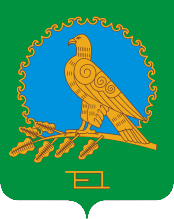               АДМИНИСТРАЦИЯСЕЛЬСКОГО ПОСЕЛЕНИЯЗЕЛЕНОКЛИНОВСКИЙ СЕЛЬСОВЕТМУНИЦИПАЛЬНОГО РАЙОНААЛЬШЕЕВСКИЙ РАЙОНРЕСПУБЛИКИ БАШКОРТОСТАН(ЗЕЛЕНОКЛИНОВСКИЙ СЕЛЬСОВЕТАЛЬШЕЕВСКОГО  РАЙОНАРЕСПУБЛИКИ БАШКОРТОСТАН)